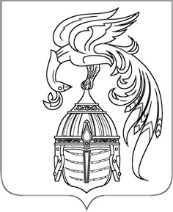 ИВАНОВСКАЯ ОБЛАСТЬАДМИНИСТРАЦИЯ ЮЖСКОГО МУНИЦИПАЛЬНОГО РАЙОНАПОСТАНОВЛЕНИЕот_________________ №__________г. ЮжаО внесении изменений в административный регламент предоставления муниципальной услуги «Реализация дополнительных общеразвивающих программ», утвержденный постановлением Администрации Южского муниципального района от 23.03.2018 № 278-п «Об утверждении административного регламента предоставления муниципальной услуги 
«Реализация дополнительных общеразвивающих программ»В соответствии с Федеральным законом от 06.10.2003 № 131-ФЗ «Обобщих принципах организации местного самоуправления в РоссийскойФедерации», Федеральным законом от 27.07.2010 № 210-ФЗ «Оборганизации предоставления государственных и муниципальных услуг»,Федеральным законом от 29.12.2012 № 273-ФЗ «Об образовании в Российской Федерации», Уставом Южского муниципального района,в целях повышения качества и доступности предоставляемых муниципальных услуг, Администрация Южского муниципального районапостановляет:1.Внести в административный регламент предоставления муниципальной услуги «Реализация дополнительных общеразвивающих программ» изменение, изложив приложение № 1 к административному регламенту «Реализация дополнительных общеразвивающих программ»в новой редакции (прилагается).2. Опубликовать настоящее постановление в официальном издании «Правовой Вестник Южского муниципального района» и разместить на сайте Администрации Южского муниципального района в информационно-телекоммуникационной сети «Интернет».3. Контроль за исполнением настоящего Постановления возложить на начальника отдела образования администрации Южского муниципального района Е.В. Бесшапошникову.Глава Южского муниципального района                        В. И. ОврашкоПриложение                                                         к постановлению Администрации Южского муниципального района                              от _________________ №_______«Приложение № 1                              к постановлению Администрации Южского муниципального района    от 23.03.2018 № 278-п»Информация о месте нахождения, номерах телефонов для справокобразовательных учреждений, предоставляющих муниципальную услугу№Полное наименование учрежденияЮридический адрес, телефонЭлектронный адрес1.Муниципальное бюджетное общеобразовательное учреждение средняя общеобразовательная школа г. Южи155630, Ивановская область,город Южа,  ул. Пушкина, дом 2,пл. Ленина, дом 18(49347)212108(49347)21208sosh2_yuja@ivreg.ru2.Муниципальное бюджетное общеобразовательное учреждение средняя общеобразовательная школа № 3 г. Южи Ивановской области155630, Ивановская область, г. Южа, ул. Советская, дом 208(49347)21230sosh3_yuja@ivreg.ru3.Муниципальное казённое общеобразовательное учреждение средняя общеобразовательная школа с. Мугреевский Южского района Ивановской области155646, Ивановская область,  Южский район, с. Мугреевский, ул. Школьная, дом 10а8(49347)24759sosh_mugreevskiy@ivreg.ruschoolmugreevo1@rambler.ru4. Муниципальное казённое общеобразовательное учреждение средняя общеобразовательная школа с. Мугреево-Никольское Южского района Ивановской области155640, Ивановская область, Южский район, с. Мугреево-Никольское, ул.Центральная д.88(49347)25322sosh_mugreevo-nikolskoe@ivreg.ru  schoolmn@mail.ru5.Муниципальное бюджетное общеобразовательное учреждение Талицкая средняя общеобразовательная школа155644, Ивановская область, Южский район, с.Талицы, ул. Дзержинского, дом 58(49347)24240talickaya_sosh@ivreg.ruschooltalici1@rambler.ru6.Муниципальное казённое общеобразовательное учреждение средняя общеобразовательная школа с. Холуй Южского района Ивановской области155633, Ивановская область, Южский район, с. Холуй, ул. Полевая, д.1-а8(49347)29542sosh_holuy@ivreg.ru7.Муниципальное казённое общеобразовательное учреждение основная общеобразовательная школа с. Новоклязьминское155635, Ивановская область, Южский район, с.Новоклязьминское,  ул. Придорожная, д.38(49347)27321oosh_novoklyazminskoe@ivreg.rukljasma@yandex.ru8.Муниципальное бюджетное учреждение дополнительного образования «Детско-юношеский центр»155630, Ивановская область, г. Южа ул. Советская д.158(49347)21272ugaduc@ivreg.ru9.Муниципальное бюджетное учреждение дополнительного образования «Детский оздоровительно-образовательный (профильный) центр» г. Южи155630, Ивановская область, г. Южа, ул. Советская, д.228(49347)22883sportb.dootz@yandex.ru